Приложение № 3 к решению Собрания депутатов Копейского городского округа 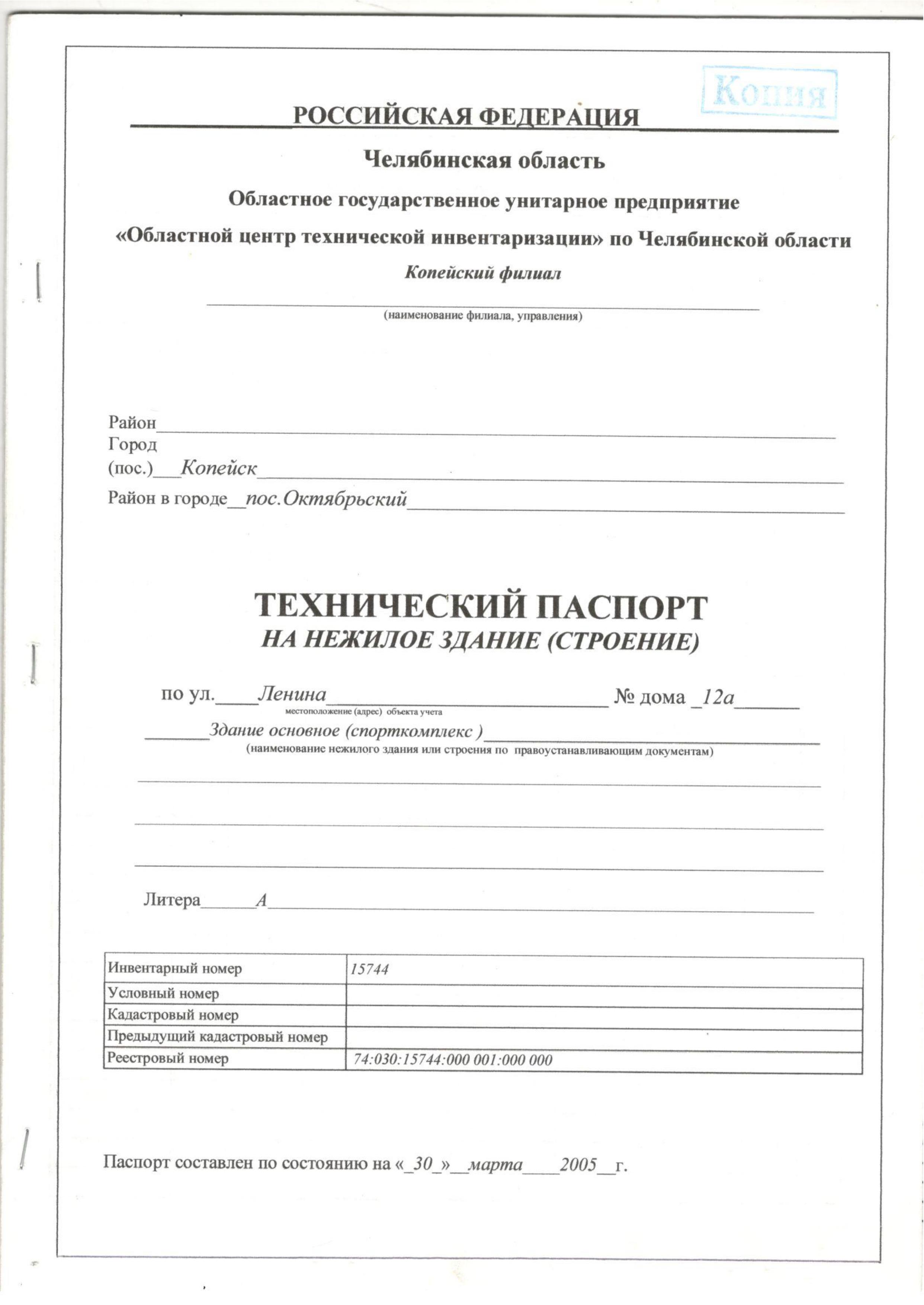 Челябинской области                                                               от  26.09.2018 № 581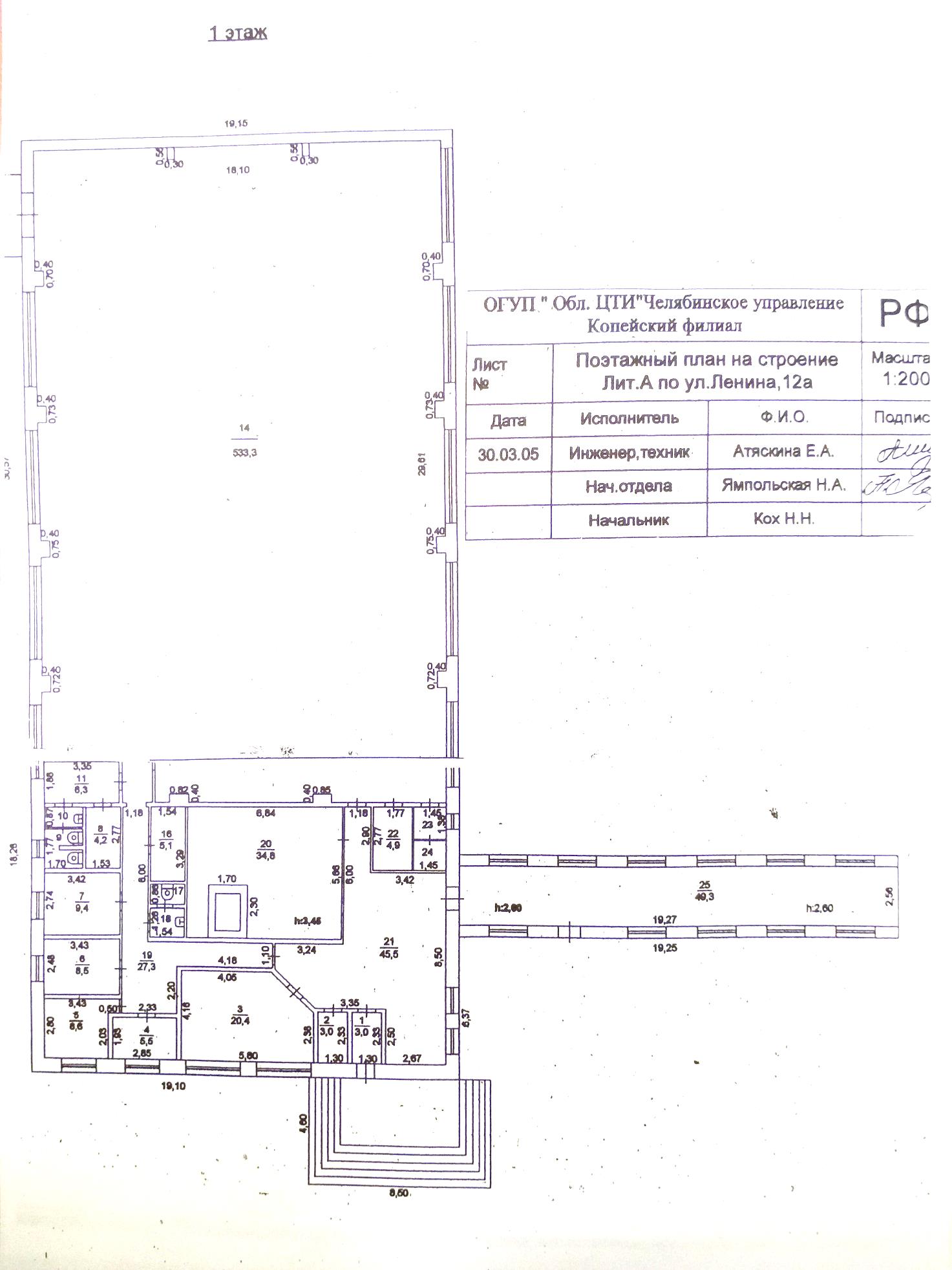 